EARTH DAY CLEAN UP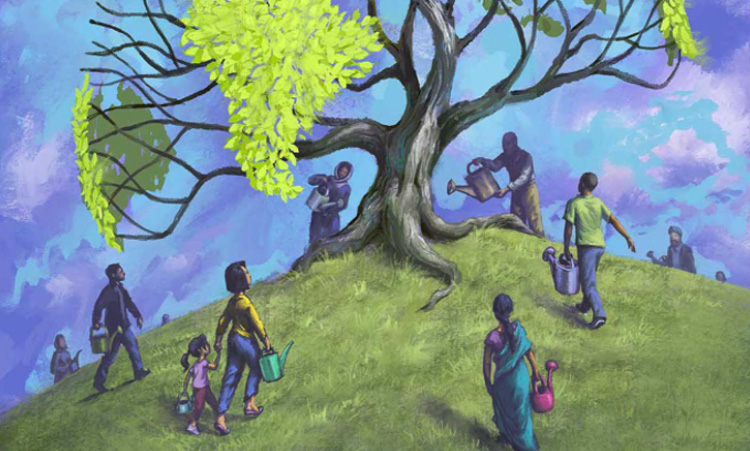 Celebrate our earthly homeClean up morning at St. John the Baptist ChurchApril 24th from 9 to 11 amRain or shineAll ages welcome!Let’s shake off our pandemic cobwebsBring rakes, gloves, water bottlesA chance to see old friends and make new ones!Snacks are provided Please wear a mask